	Kansas Aggregate Producers’ Association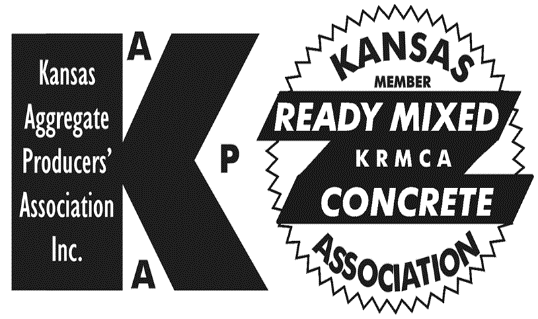 Kansas Ready Mixed Concrete Association					800 S.W. Jackson Street, Suite 1408					Topeka, Kansas 66612-2214					Phone:  785-235-1188     Fax:  785-235-25442017 Membership Investment ReportContact Name:_______________________Company Name:______________________Mailing Address:______________________City, State, Zip:_______________________Dues are payable annually in advance.			2017 Associate Member Dues 			$664.00Total					$664.00Please return your payment to:	KAPA-KRMCA	800 SW Jackson Street, Suite #1408	Topeka, KS  66612Or pay online at:  http://www.kapa-krmca.org/renewalTHANK YOUYour professional colleagues appreciate the commitment you have shown to our industry